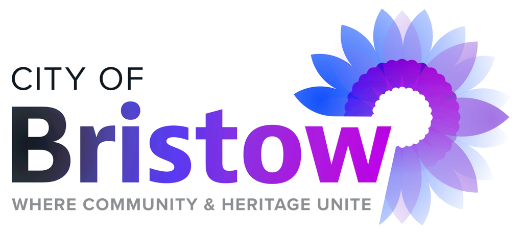 _____________________________________________________________________________________BRISTOW HOSPITAL AUTHORITY AGENDA OF MEETINGBRISTOW CITY HALL 	110 W. 7TH, BRISTOW, OK. 74010	 FEBRUARY 5, 2024 (MONDAY ) IMMEDIATELY FOLLOWING THE BRISTOW CITY COUNCIL MEETING & MUNICIPAL AUTHORITY MEETING AT 7:00 P.M.Official action can only be taken on items which appear on the agenda.  The Trustees may adopt, approve, ratify, deny, defer, recommend, amend, strike, or continue any agenda item.  When more information is needed to act on an item, the Trustees may refer the matter to the Chairman or the Trust Attorney, or back to a committee or recommending body.  Under certain circumstances, items may be deferred to a specific later date or stricken from the agenda entirely.Call to order.Roll call. Approval of Bristow Hospital Authority Meeting Minutes: January 16, 2024.Consideration, discussion, and possible approval of the Consent Agenda:Approval of Maintenance Claims in the amount of $1,041.41.Approval of Claim #20618 to Crowe & Dunlevy Attorneys and Counselors at law in the amount of $1,284.00, for Carrus Health Healthcare Agreement.  (Paid from Hospital Authority Fund)Approval of Claim #20619 to OG&E in the amount of $466.85 for the Hospital-Dr. Building. (paid from Hospital Bond 2021B).Presentation by representatives of Carrus Lakeside Health, L.L.C., regarding operation of the hospital located at 700 West 7th Street, Bristow, Oklahoma, including financial reports to date, patient census information, the status of the hospital license and Medicare permit, and other related issues and related discussion.BRISTOW HOSPITAL AUTHORITY MEETING CONT. FEBRUARY 5, 2024 ( MONDAY )PAGE 2Consideration, discussion, and possible action regarding a Second Amendment to Hospital Development Agreement, by and between the City of Bristow, Oklahoma, the Bristow Hospital Authority, and Carrus Lakeside Hospital, L.L.C. Comments and questions by Trustees.Adjourn.DATE POSTED: 	FEBRUARY 1, 2024TIME POSTED:	1:00 P.M.POSTED BY:  	SABRINA MOUNCE